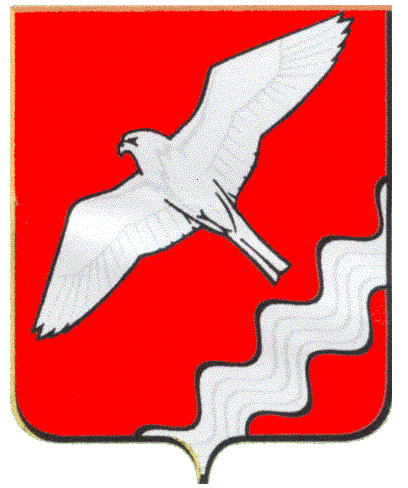 АДМИНИСТРАЦИЯ МУНИЦИПАЛЬНОГО ОБРАЗОВАНИЯ КРАСНОУФИМСКИЙ ОКРУГ                                           ПОСТАНОВЛЕНИЕот  15 .02. 2021  № 78г. КрасноуфимскО  принятии   решения    о  внесенииизменений    в    схему    размещениянестационарных торговых объектовна     территории    Муниципальногообразования Красноуфимский округВ соответствии с Федеральным законом от 06.10.2003 № 131-ФЗ                  «Об общих принципах организации местного самоуправления в Российской Федерации», постановлением Правительства Свердловской области от 06.02.2020 № 55-ПП «О внесении изменений в Порядок размещения нестационарных торговых объектов на территории Свердловской области, утвержденный постановлением Правительства Свердловской области                         от 14.03.2019 № 164-ПП», постановлением Администрации МО Красноуфимский округ от 11.10.2019 № 735 « Об утверждении Условий размещения нестационарных торговых объектов на территории МО Красноуфимский округ» (с последними изменениями от 19.03.2020  № 162)  руководствуясь ст.ст. 26, 31 Устава МО Красноуфимский  округ П  О  С  Т  А  Н  О  В  Л  Я  Ю :        1. Принять решение о внесении изменений в схему размещения нестационарных торговых объектов на территории МО Красноуфимский округ, утверждённую постановлением Администрации Муниципального образования Красноуфимский округ от 25.12.2018  № 1205 (с последними изменениями от 26.05.2020 № 297).	2. Утвердить:2.1. состав  Комиссии  по  разработке и внесению изменений в схему  размещения  нестационарных  торговых  объектов  на  территории  Муниципального  образования  Красноуфимский  округ  (приложение  № 1).2.2. положение  о  Комиссии  по  разработке и внесению изменений в   схему  размещения  нестационарных  торговых  объектов  на  территории  Муниципального  образования  Красноуфимский  округ  (приложение № 2).3. Физические  или  юридические  лица,  некоммерческие  организации,  объединяющие  хозяйствующие  субъекты,  осуществляющие   торговую  деятельность,  вправе  представить в Комиссию по разработке и внесению изменений в схемы размещения нестационарных торговых объектов на территории МО Красноуфимский округ предложения о развитии сети нестационарных торговых объектов, видов и типов нестационарных торговых объектов для включения в схему в течение двух месяцев с даты принятия данного решения.	4. Начальникам территориальных отделов обеспечить информирование заинтересованных лиц о возможности подачи заявлений о включении в схему мест размещения нестационарных торговых   объектов на территории МО Красноуфимский округ.	 5. Признать  утратившим  силу  постановление  Администрации Муниципального образования Красноуфимский округ от  05.10. 2018 № 926 «О разработке схемы размещения нестационарных торговых объектов на территории Муниципального образования Красноуфимский округ».	6. Опубликовать данное постановление  в  газете  «Вперёд» и разместить  на официальном  сайте  МО  Красноуфимский  округ.       7. Контроль  за  исполнением  настоящего  постановления   возложить                  на  заместителя главы  Администрации  МО Красноуфимский округ  по экономическим вопросам А.Н. Медведеву.Глава Муниципального образованияКрасноуфимский  округ                                                                 О.В.Ряписов                                                                                       